Приложение 2к Акту обследования ОСИ к паспорту доступности ОСИ № 1 от « 4 »  марта 2016 г.I Результаты обследования:2. Входа (входов) в здание МБОУ Комаричской СОШ №1 п. Комаричи, ул. Ленина, д.11Наименование объекта, адресII. Заключение по зоне:* указывается:ДП-В - доступно полностьювсем;ДП-И (К, О, С, Г, У) – доступно полностью избирательно (указать категории инвалидов); ДЧ-В - доступно частично всем; ДЧ-И (К, О, С, Г, У) – доступно частично избирательно (указать категории инвалидов);ДУ - доступно условно, ВНД - недоступно**указывается один из вариантов: не нуждается; ремонт (текущий, капитальный); индивидуальное решение с ТСР; технические решения невозможны – организация альтернативной формы обслуживанияКомментарий к заключению: установить навес над площадкой, установить кнопку вызова персонала.                                                     Фото 5                                  Фото 6Фото 4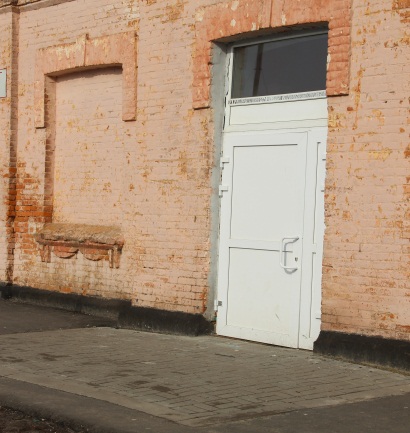 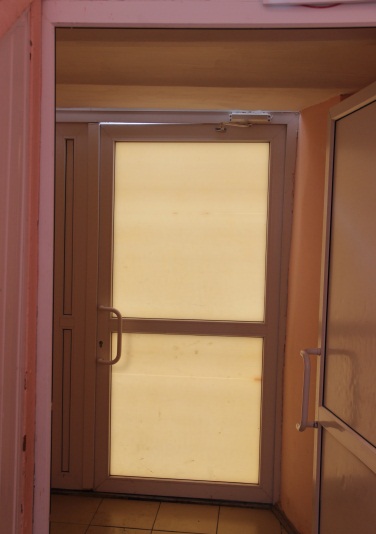 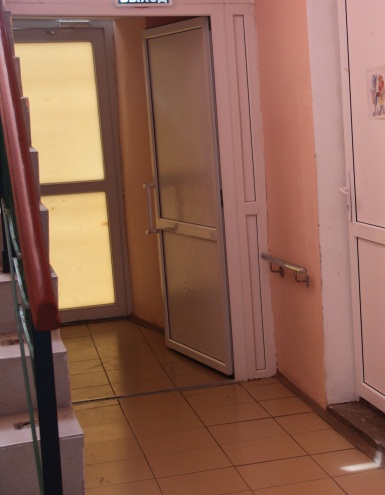 № п/пНаименование функционально-планировочного элементаНаличие элементаНаличие элементаНаличие элементаВыявленные нарушения и замечанияВыявленные нарушения и замечанияРаботы по адаптации объектовРаботы по адаптации объектов№ п/пНаименование функционально-планировочного элементаесть/ нет№ наплане№ фотоСодержаниеЗначимо для инвалида (катего-рия)СодержаниеВиды работ2.1Лестница (наружная)нет2.2Пандус (наружный)нет2.3Входная площадка (перед дверью)есть4Входная площадка при входе не имеет навесаК,О,СУстановить навес и водоотвод над входной площадкойКР2.4Дверь (входная)есть4,52.5.Тамбур есть6ОБЩИЕ требования к зонеПокрытие входной площадки : твердое не допускается, скольжение при намокании имеет поперечный уклон в пределах 1-2% . Порог не более 0,025м, крепление двери, обеспечивающее задержку автоматического закрывания продолжительностью не менее 5сек. Требуется установка навеса над входной лощадкой.КНаименованиеструктурно-функциональной зоныСостояние доступности*(к пункту 3.4 Акта обследования ОСИ)ПриложениеПриложениеРекомендации по адаптации (вид работы)**к пункту 4.1 Акта обследования ОСИНаименованиеструктурно-функциональной зоныСостояние доступности*(к пункту 3.4 Акта обследования ОСИ)№ на плане№ фотоРекомендации по адаптации (вид работы)**к пункту 4.1 Акта обследования ОСИВход в зданиеДП-И (к, о,  г, у)4,5,6 Капитальный ремонт ремонт